Ielūdzam Jūs piedalīties BKUS Oftalmoloģijas centra sadarbībā ar Santen Oy pārstāvniecību rīkotajā tiešsaistes seminārā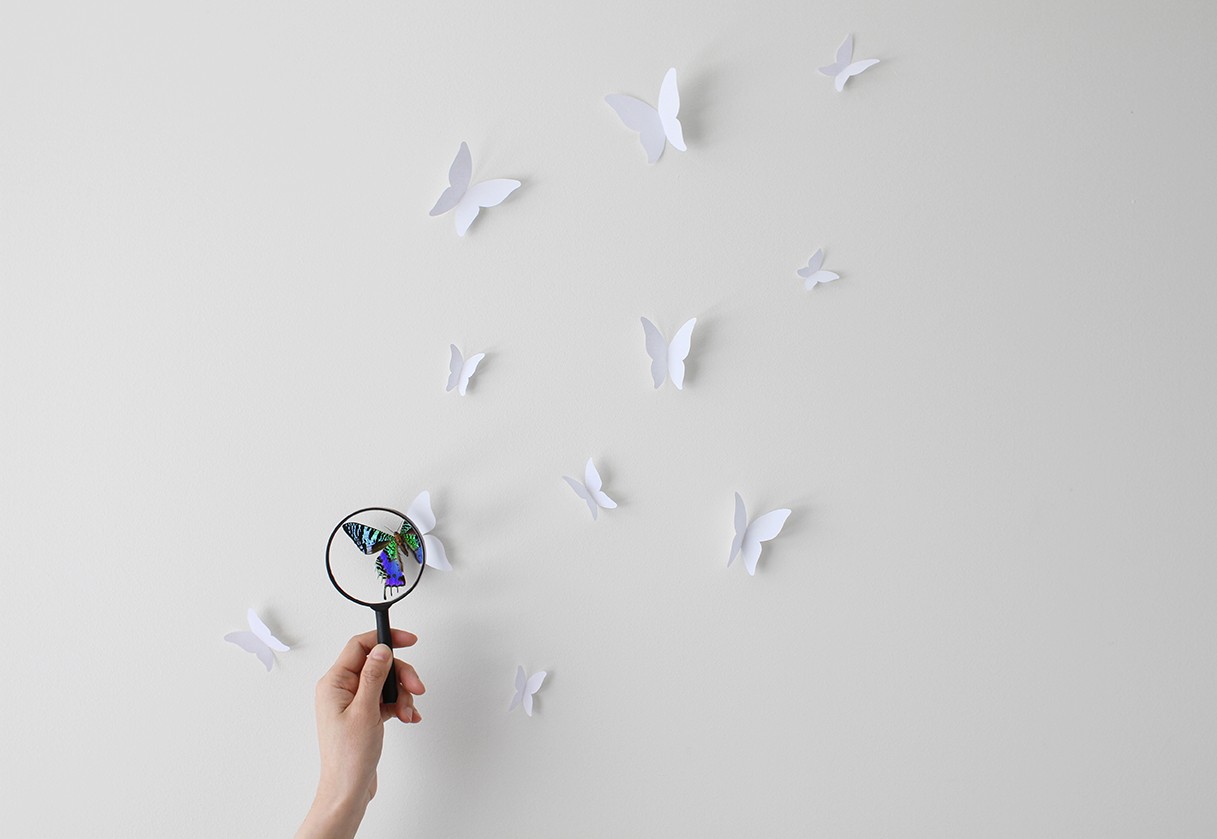 Pediatrijas oftalmoloģijas un reto slimību konference2023.gada 15.decembrī plkst. 16:00Semināra programma:	Multidisciplināra pacientu aprūpe Bērnu Klīniskajā Universitātes slimnīcā. Pediatrijas oftalmologa iesaiste. Pacienta ieguvumi.Ineta Turka, Madara Auzenbaha - 30 minIedzimtas glaukoma ģenētiskās izmeklēšanas rezultāti. Ieguvumi un jautājumi.	Eva Elksne, Sandra Valeiņa, Baiba Lāce - 30 min	Uveīti. Jaunākās tendences un dati no International Ocular Inflammation society (IOIS) 2023 konferences. Pacienta gadījums- Tinu sindroms.Jekaterina Zaharova, Svetlana Šepetiene - 30 minKeratokonuss bērnu vecumā. To izmeklēšana un ārstēšana.Elizabete Salmane- Šapale, Jana Gertnere, Una Epnere, Vineta Aizkalne,Sandra Valeiņa - 30 minPētījuma “Iedzimtu tīklenes distrofiju sekvenēšana, izmantojot vienas molekulas inversijas provi” virzība un pirmie rezultāti.Anna Daradonova, Gita Tauriņa, Sandra Valeiņa - 30 minMiopijas kontrole. Pieejamās metodes un rezultāti.Zanda Ruskule, Una Epnere - 30 minBērns sūdzās par redzes traucējumiem . Cik nopietni?	Antra Treija - 30 minOftalmoloģisko pakalpojumu bērniem nodrošināšanas pieredze, realitāte, ieteikumi.	Sandra Valeiņa - 30 minAicinām piedalīties seminārā izmantojot saiti: https://santen.stasti.lvDalības maksa netiks piemērota. Par dalību seminārā tiks piešķirti 4.7 TIP (LĀB SP dokuments Nr. TIP2023/6608) ar nosacījumu, ka dalībnieks ir piereģistrējies ar visiem dalībai nepieciešamajiem datiem un piedalījies visu tiešsaistes semināra laiku. Santen Oy pārstāvniecība apņemas nosūtīt sertifikātus par dalību seminārā pa pastu vai e-pastu. Lūdzam ņemt vērā, ka sertifikātu sagatavošana un izsūtīšana aizņem zināmu laiku.Santen Oy pārstāvniecība, tālr. 67791780, latvia@santen.com